 МУНИЦИПАЛЬНОЕ БЮДЖЕТНОЕ ДОШКОЛЬНОЕ ОБРАЗОВАТЕЛЬНОЕ УЧРЕЖДЕНИЕ ДЕТСКИЙ САД №4 «ЗВЁЗДОЧКА» С.ПОБЕДИНО МУНИЦИПАЛЬНОГО ОБРАЗОВАНИЯ ГОРОДСКОЙ ОКРУГ «СМИРНЫХОВСКИЙ» САХАЛИНСКОЙ ОБЛАСТИ( ДОУ № 4 «Звёздочка»)Содержание  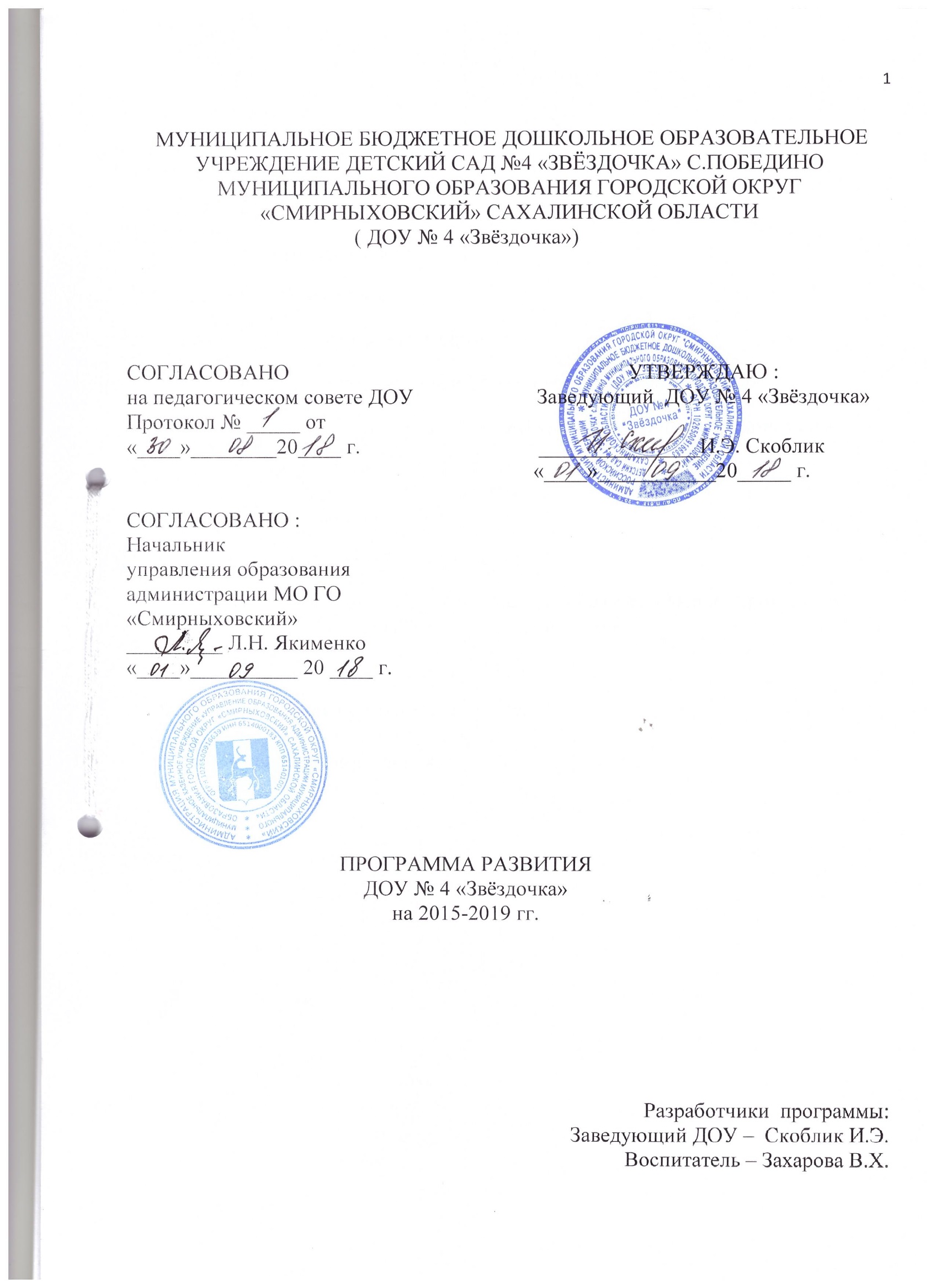 	Паспорт программы развития на 2015 -2019 г. 	Блок 1. «Информационный»	Блок 2. «Аналитический» 2.1. Сведения о педагогических кадрах 2.2. Особенности организации предметно – пространственной среды 2.3. Сведения об участии педагогов детского сада в профессиональных конкурсах   за 2012 – 2014 учебные года 2.4. Анализ образовательной деятельности 2.5. Результат освоения детьми основной образовательной программы дошкольного образования  за 2013-2014 учебный год Взаимодействие детского сада с семьей   Блок 3. Концепция программы развития   Блок 4. Стратегия развития ДОУПаспорт программы развития на 2015-2019 гг.  Блок 1. «Информационный»  		Муниципальное бюджетное дошкольное образовательное учреждение детский сад № «Звёздочка» с. Победино муниципального образования городской округ «Смирныховский» сахалинской области является самостоятельным юридическим лицом.  		Юридический адрес: 694360 Россия Сахалинская область Смирныховский район с. Победино ул. Центральная , 5.   		Фактический адрес : 694360 Россия Сахалинская область Смирныховский район с. Победино ул. Центральная , 5.   		Телефон (факс): /8-424-52/25227.			Адрес электронной почты: det.sad_pobedino@mail.ru                                               		Детский сад начал свою работу с 16 октября 1960 года.  		Расположен в отдельно стоящем здании (одноэтажное) по адресу:  694360 Россия Сахалинская область Смирныховский район с. Победино ул. Центральная , 5.   Построен по типовому проекту.  Проектная мощность  35 человек.  Осуществляет свою деятельность в соответствии с «Законом об образовании в Российской Федерации», Уставом ДОУ.  		Учредитель: Администрация муниципального образования городской округ «Смирныховский» Сахалинской области.		Режим работы: понедельник-пятница с 07.30-18.00, кроме государственных праздничных и выходных дней.  		В основу работы учреждения заложены задачи, определенные в федеральном государственном стандарте дошкольного образования, среди которых ведущее место занимают вопросы, связанные с охраной жизни и здоровья детей как физического, так и психологического.  	В ДОУ функционируют 3 возрастных групп: 2 группы для детей дошкольного возраста от  3 до 7 лет; 1 группа – раннего возраста  от 2 лет  до 3-х лет.  Предельная наполняемость – 44   ребенка.  Блок 2. «Аналитический»  2.1. Сведения о педагогических кадрах.  Профессиональные обязанности педагогов дошкольного образования. 			В соответствии с Федеральным законом от 29.12.2012 г. № 273-ФЗ «Об образовании в Российской Федерации, глава 5, статья 48, педагогические работники ДОО обязаны:   - осуществлять свою деятельность на высоком профессиональном уровне, обеспечивать в полном объеме реализацию Программы;  - соблюдать правовые, нравственные и этические нормы, следовать требованиям профессиональной этики;  - уважать честь и достоинство воспитанников и других участников образовательных отношений;  - развивать у воспитанников познавательную активность, самостоятельность, инициативу, творческие способности;  - формировать гражданскую позицию, способность к труду и жизни в условиях современного мира, формировать культуру здорового и безопасного образа жизни; -  применять педагогически обоснованные и обеспечивающие высокое качество образования формы, методы обучения и воспитания;  - учитывать особенности психофизического развития детей и состояние их здоровья, взаимодействовать при необходимости с медицинскими организациями.  Профессиональное развитие педагогических кадров.  Педагогические работники ДОУ обязаны:  систематически повышать свой профессиональный уровень;  проходить аттестацию на соответствие занимаемой должности в порядке, установленном законодательством об образовании (Федеральный закон от 29.12.2012 г.  №273-ФЗ «Об образовании в Российской Федерации, глава 5, статья 49). Непрерывность профессионального развития педагогических работников должна обеспечиваться в процессе освоения ими дополнительных профессиональных образовательных программ в установленном объеме, не реже, чем каждые 5 лет в образовательных учреждениях, имеющих лицензию на право ведения данного вида образовательной деятельности.    	У педагогов должны быть сформированы профессиональные компетенции, необходимые для успешной реализации пяти основных образовательных областей (социально – коммуникативное, познавательное, речевое, художественно – эстетическое, физическое развитие), определяющих содержание дошкольного образования в соответствии со Стандартом. Современный педагог должен уметь обеспечивать развитие личности, мотивации и способностей детей в различных видах деятельности в их тесной взаимосвязи.   В настоящее время актуализировалась проблема профессиональной готовности участников образовательного процесса к эффективному решению учебно – познавательных и профессиональных задач с применением информационно- коммуникативных технологий  (ИКТ). Успешное функционирование информационной образовательной среды обеспечивается не только наличием электронных образовательных ресурсов, но и профессиональной  компетентностью работников, их использующих.  Сведения о повышении квалификации.  Аттестация педагогов.  		Аттестация педагогов проводится в целях подтверждения соответствия педагогических работников занимаемым ими должностям и по желанию педагогических работников в целях установления квалификационной категории. Проведение аттестации педагогических работников на соответствие занимаемым ими должностям осуществляется 1 раз в 5 лет на основе оценки их профессиональной деятельности аттестационными комиссиями, самостоятельно формируемыми организациями, осуществляющими образовательную деятельность.    		Проведение аттестации в целях установления квалификационной категории педагогических работников организаций, осуществляющих образовательную деятельность и находящихся в ведении федеральных органов исполнительной власти, осуществляется аттестационными комиссиями, формируемыми федеральными органами исполнительной власти, в ведении которых эти организации находятся, а в отношении педагогических работников организаций, осуществляющих образовательную деятельность и находящихся в ведение субъекта Российской Федерации, педагогических работников муниципальных и частных организаций, осуществляющих образовательную деятельность, проведение данной аттестации осуществляется аттестационными комиссиями, формируемыми уполномоченными органами государственной власти субъектов Российской Федерации  (Федеральный закон от 29.12.2012 г. №273-ФЗ «Об образовании в Российской Федерации», глава 5, статья 49).  Сведения об аттестации педагогических кадров  2.2. Особенности организации предметно –пространственной среды.            Под понятием среды подразумевается  окружающая обстановка природного, социально – бытового и \ или культурно – эстетического характера. Это условия существования человека, его жизненное пространство. Среда может приобретать специально проектируемую направленность, и в этом случае о ней говорят как о важном факторе формирования личности – образовательной среде (Т.С.Комарова, С.Л. Новоселова, Г.Н.Пантелеева, Л.П.Печко, Е.О.Смирнова, С.Т.Шацкий и др).	Образовательная среда в детском саду предполагает специально созданные условия, такие, которые необходимы для полноценного проживания ребенком дошкольного детства. Под предметно – развивающей средой понимают определенное пространство, организационно оформленное и предметно насыщенное, приспособленное для удовлетворения потребностей ребенка в познании, общении, труде, физическом и духовном развитии в целом.  	Современное понимание предметно – пространственной среды включает в себя обеспечение активной жизнедеятельности ребенка, становления его субъективной позиции, развития творческих проявлений всеми доступными, побуждающими к самовыражению средствами.  Основные требования к организации среды  Развивающая предметно – пространственная среда детского сада должна быть:  содержательно – насыщенной, развивающей;  трансформируемой;  полифункциональной;  вариативной;  доступной;  безопасной;  здоровьесберегающей;  эстетически – привлекательной.  Основные принципы организации среды  		Оборудование помещений детского сада должно быть безопасным, здоровьесберегающим, эстетически привлекательным и развивающим. Мебель должна  соответствовать росту и возрасту детей, игрушки обеспечивать максимальный для данного возраста развивающий эффект.  		Развивающая предметно – пространственная среда должна быть насыщенной, пригодной для совместной деятельности взрослого и ребенка и самостоятельной деятельности детей, отвечающей потребностям детского возраста.    		Пространство группы следует организовывать в виде хорошо разграниченных зон («центры», «уголки», «площадки»), оснащенных большим количеством развивающих материалов (книги, игрушки, материалы для творчества, развивающее оборудование и пр.). все предметы должны быть доступны детям.    		Подобная организация пространства позволяет дошкольникам выбирать интересные для себя занятия, чередовать их в течение дня, а педагогу дает возможность эффективно организовывать образовательный процесс с учетом индивидуальных особенностей детей.   Оснащение уголков должно меняться в соответствии с тематическим планированием образовательного процесса.  	  	В качестве развития могут выступать:  уголок для сюжетно – ролевых игр;  уголок ряжения (для театрализованных игр);  книжный уголок;  зона для настольно – печатных игр;  выставка (детского рисунка, детского творчества, изделий народных мастеров);  уголок природы (наблюдений за природой);  спортивный уголок;  уголок для игр с песком;  уголки для разнообразных видов самостоятельной деятельности детей – конструктивной, изобразительной, музыкальной и др.;  игровой центр с крупными мягкими конструкциями (блоки, домики, тоннели и пр.) для легкого изменения  игрового пространства;  игровой уголок (с игрушками, строительным материалом).  		Развивающая предметно – пространственная среда должна выступать как динамичное пространство, подвижное и легко изменяемое. При проектировании предметной среды следует помнить, что «застывшая» (статичная) предметная среда не сможет выполнять своей развивающей функции в силу того, что перестает пробуждать фантазию ребенка. В целом принцип динамичности – статичности касается степени подвижности игровых пространств, вариативности предметных условий и характера детской деятельности. Вместе с тем, определенная устойчивость и постоянство среды – это необходимое условие ее стабильности, привычности, особенно если это касается мест общего пользования  (библиотечка, шкафчик с игрушками, ящик с полифункциональным материалом) и т.п.  	В младших группах в основе замысла детской игры лежит предмет, поэтому взрослый каждый раз должен обновлять игровую среду (постройки, игрушки, материалы и др.). чтобы пробудить у малышей желание ставить и решать игровую задачу.  	В старших группах замысел основывается на теме игры, поэтому разнообразная полифункциональная предметная среда пробуждает активное воображение детей, и они всякий раз по новому перестаивают имеющееся игровое пространство, используя гибкие модули, ширмы, занавеси, кубы, стулья. Трансформируемость предметно – игровой среды позволяет ребенку взглянуть на игровое пространство с иной точки зрения, проявить активность в обустройстве места игры и предвидеть ее результаты.  	Развивающая предметно – пространственная среда должна обеспечивать доступ к объектам природного характера; пробуждать к наблюдениям на участке детского сада (постоянным и эпизодическим) за ростом растений, участию в элементарном труде, проведению опытов и экспериментов с природным материалом.  	Развивающая предметно – пространственная среда должна организовываться как культурное пространство, которое оказывает воспитывающее влияние на детей (изделия народного искусства, репродукции, портреты великих людей, предметы старинного быта и пр.).  2.3. Сведения об участии педагогов дошкольного отделения в профессиональных конкурсах за 2011-2014 гг.  2011 – 2012 учебный год  Неделя педагогических идей по проблеме «Культура формирования здорового образа жизни детей в дошкольных учреждениях» (округ). Открытое занятие в подготовительной группе «В гостях у Айболита»   Неделя  «Игра и игрушки» (округ). Театрализованная деятельность «Теремок (на новый лад)» (подготовительная группа)  Региональный конкурс детского творчества «День космонавтики»  Спортивное соревнование «Веселые старты» (район)   	2012 – 2013 учебный год  1.Районные спортивные соревнования «Веселые старты ». Четвертое место в командных соревнованиях и 2 место в соревнованиях «Семейные старты» (семья Шагаловых)       2013 – 2014 учебный год  Выставка детского рисунка «Зимушка-зима» Спортивные соревнования "Веселые старты",  "Семейные старты"  3. Семинар – практикум «Проектная деятельность в детском саду » 4. Малые Олимпийские игры для детей дошкольного возраста «Мы – будущие олимпийские чемпионы» 2.4. Анализ образовательной деятельности.  		Содержание образовательного процесса выстроено в соответствии с программой развития и воспитания детей в детском саду  «От рождения до школы».   Программа разработана авторским коллективом - Веракса Н.Е., Комаровой Т.С., Васильевой М.А. Целью Программы является  развитие физических, интеллектуальных, духовнонравственных, эстетических  и личностных качеств ребёнка, творческих способностей, а также  развитие предпосылок учебной деятельности.   		Содержание Программы включает совокупность образовательных областей, которые обеспечивают социальную ситуацию развития личности ребенка. Программа направлена на создание условий развития дошкольников, открывающих возможности  для позитивной социализации ребёнка, его всестороннего личностного развития, развития инициативы и творческих способностей на основе сотрудничества со взрослыми и сверстниками в соответствующих дошкольному возрасту видам деятельности.  	Ведущие цели Программы – создание благоприятных условий для полноценного проживания ребенком дошкольного детства, формирование основ базовой культуры личности, всестороннее развитие психических и физических качеств в соответствии с возрастными и индивидуальными особенностями, подготовка к жизни в современном обществе, к обучению в школе, обеспечение безопасности жизнедеятельности дошкольника. Особое внимание в Программе уделяется развитию личности ребенка, сохранению и укреплению здоровья детей, а также воспитанию у дошкольников таких качеств, как:  патриотизм;  активная жизненная позиция;  творческий подход в решении различных жизненных ситуаций;   уважение к традиционным ценностям.  Эти цели реализуются в процессе разнообразных видов детской  деятельности : игровой, коммуникативной, трудовой, познавательно – исследовательской, продуктивной, музыкально – художественной, чтения.  Задачи:  забота о здоровье, эмоциональном благополучии и своевременном всестороннем развитии каждого ребенка;  создание в группах атмосферы гуманного и доброжелательного отношения ко всем воспитанникам, что позволяет растить их общительными, добрыми, любознательными, инициативными, стремящимися к самостоятельности и творчеству;  максимальное использование разнообразных видов детской деятельности, их интеграция в целях повышения эффективности воспитательно – образовательного процесса;  творческая организация (креативность) воспитательно – образовательного процесса; ● вариативность использования образовательного материала, позволяющая развивать творчество в соответствии с интересами и наклонностями каждого ребенка;  уважительное отношение к результатам детского творчества;  единство подходов к воспитанию детей в условиях дошкольного образовательного учреждения и семьи;  соблюдение в работе детского сада и начальной школы преемственности, исключающей умственные и физические перегрузки в содержании образования детей дошкольного возраста, обеспечивающей отсутствие давления предметного обучения.    		Решение обозначенных в Программе  целей и задач воспитания возможно только при систематической и целенаправленной поддержке педагогов различных форм детской активности и инициативы, начиная с первых дней пребывания ребенка в дошкольном образовательном учреждении. От педагогического мастерства каждого воспитателя, его культуры, любви к детям зависят уровень общего развития, которого достигнет ребенок, степень прочности приобретенных им нравственных качеств. Заботясь о здоровье и всестороннем воспитании детей, педагоги детского сада совместно с семьей должны стремиться сделать счастливыми детство каждого ребенка.  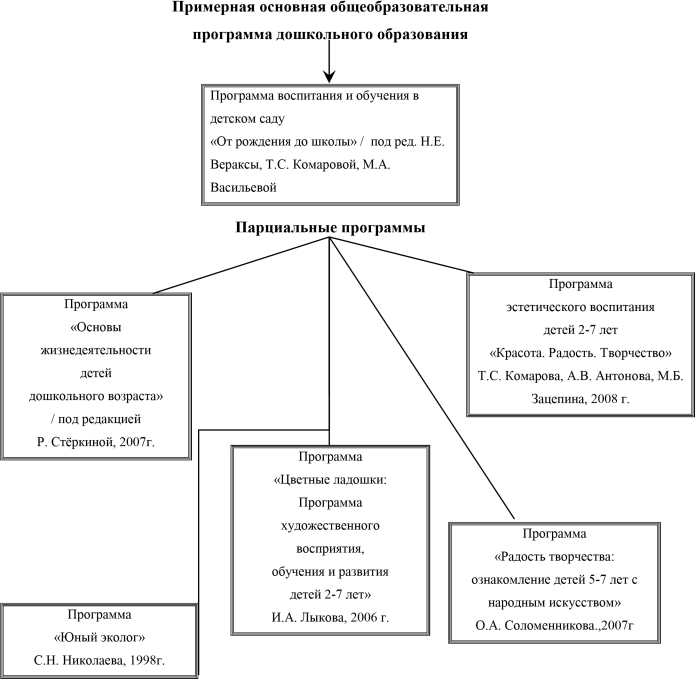 2.5. Результаты освоения детьми основной общеобразовательной программы дошкольного образования  за   2013-2014  учебный год.		Анализ мониторинга по реализации  задач  образовательных областей  позволяет выстроить следующий рейтинговый порядок усвоения образовательных областей программы:  наилучшие показатели –  «Здоровье», «Безопасность», «Труд», «Физическая культура», «Коммуникация».  ухудшились показатели – «Физическая культура», «Коммуникация», «Чтение художественной литературы», «Социализация».  		Основные причины:   2 детей – с третьей группой здоровья  нарушения в звукопроизношении  		В целом выполнение программы, по сравнению с предыдущим годом увеличилось на 2%. С целью дальнейшего повышения результативности  педагогического процесса в детском саду, главной целью которого является развитие всесторонне развитой личности, необходимо:  осуществлять социально-нравственное развитие детей через его отношения с окружающим миром;  совершенствовать интеллектуальное развитие ребёнка через формирование высших психических и познавательных процессов;  уделять особое внимание развитию речи, игре, физической подготовленности; -  способствовать развитию экологической культуры.  		Проведённый выше анализ результатов педагогической деятельности коллектива детского сада показал, что вывод их на должный уровень во многом зависит от содержания, технологий и организации учебно-воспитательного процесса.    		В настоящее время учебно-воспитательный процесс в детском саду осуществляется по основной  общеобразовательной  программе.    		Развивающее обучение в новой модели образовательного пространства предлагает использование новых программ и технологий, которые предусматривают не просто усвоение нового содержания, а такую организацию познавательной деятельности детей, которая обеспечивает ребёнку новые достижения и продвижения в развитии. При этом,   важное  значение  имеет соблюдение поэтапного обучения:  1.этап первичного освоения знаний и умений;  2.этап самостоятельного применения знаний и умений в специально организованных условиях;                   3.этап самостоятельного творческого применения детьми знаний и умений.          	Анализ учебно-воспитательного процесса позволяет заключить, что его организация, содержание и формы, используемые в настоящее время в детском саду, обеспечивают психическое развитие детей, сохранение и укрепление их здоровья, готовность к следующему этапу жизни – школьному. Актуальной остаётся задача повышение эффективности учебно-воспитательного процесса по достижению задач трех направлений развития ребёнка.   		В этой связи требуется решение следующих проблем:  дальнейшая оптимизация программного обеспечения работы   детского сада (соблюдение   Федеральных  государственных образовательных стандартов);  активизация внедрения педагогических технологий в образовательно-воспитательном процессе;  совершенствование содержания и форм взаимодействия детского сада и семьи в образовательном процессе.  Анализ работы в группах раннего возраста.  		Особое внимание в детском саду уделяется самым маленьким воспитанникам. В группах раннего возраста создана пространственно-развивающая среда, которая стимулирует развитие ребенка: разнообразный дидактический материал, пособия, игры, игрушки.  Чтобы малыши быстрее адаптировались, воспитатели групп раннего возраста используют разнообразные сюрпризные моменты, сюжетные игры. Только терпение, доброжелательное отношение и ласковый тон в общении с малышами помогают в период адаптации. В течение всего учебного года работу с детьми проводит педагог-психолог. К проведению занятий психолог приступает сразу после прихода малышей в детский сад. Именно в этот момент дети находятся в стрессовом состоянии, вызванном непривычной обстановкой, появлением незнакомых взрослых и большим количеством детей. Работа с детьми осуществляется в игровой форме. В основную часть занятия входят игры и упражнения, которые дают детям возможность интенсивно двигаться, свободно выражать свои эмоции, активно взаимодействовать со сверстниками. Все игры и упражнения объединены сказочно-игровым сюжетом. Педагог-психолог, сопровождая детей в течение всего года, обращает внимание на малышей, нуждающихся в индивидуальной помощи, дает консультации родителям по вопросам воспитания, обучения и развития детей раннего возраста.  Результаты адаптации  Вывод: причины тяжелой адаптации:  	1.  	нерегулярное посещение (семейные обстоятельства)   невыполнение рекомендаций специалистов родителями.  	3.  	Часто болеющие дети.  Результаты готовности детей к обучению в школе.   	Психологически готовы к обучению в школе –  40% - необходимый уровень физического, психического и социального (личностного) развития ребёнка, который достаточен для успешного усвоения школьной программы без ущерба для здоровья ребенка. Условно готовы –  56% - отдельные компоненты физического, психического или социального (личностного) развития ребёнка не развиты или развиты недостаточно, для успешного усвоения школьной программы без ущерба для здоровья ребенка. Не готовы – 4% (причина – недоразвитие артикуляционного аппарата).  			На основании этого можно сделать вывод, что дети к обучению в школе готовы.    			На результат подготовки детей к школе повлияли следующие факторы:  владение воспитателями современными методиками, технологиями развития детей;  систематическое проведение занятий по всем видам деятельности;  привлечение родителей к совместной работе по подготовке детей к обучению в школе - работа группы «Дошколенок» - подготовка детей подготовительного возраста к обучению в школе.  		В  дальнейшем, в организации образовательной работы необходимо больше использовать разнообразные дидактические средства на развитие у детей логического мышления, на умение анализировать, сравнивать, обобщать, целенаправленно думать. Педагогу-психологу продолжать систематически работать с детьми подготовительного возраста, данные диагностик доводить до родителей воспитанников и воспитателей своевременно.  2.6. Анализ состояния здоровья воспитанников Ранний возраст  Дошкольный возраст  Наличие воспитанников, имеющих различные отклонения в физическом здоровье, связано, прежде всего, с объективными причинами - нездоровая наследственность, воздействие неблагоприятной окружающей среды и социальные факторы.  Диагностика состояния здоровья воспитанников  			Медицинское сопровождение образовательного процесса  1.Соблюдение санитарно-гигиенических требований к организации жизнедеятельности детей в детском саду.  2. Реализация системы лечебно-профилактической работы.  3.Организация сбалансированного питания.  4.Реализация системы физкультурно-оздоровительной работы.  5.Пропаганда основ здорового образа жизни для всех участников образовательного процесса.  В соответствии с программой производственного контроля соблюдения санитарных правил и выполнения противоэпидемических мероприятий в дошкольном учреждении старшая медсестра проверяет соответствие состояния помещений санитарно-гигиеническим требованиям, осуществляет оздоровительную профилактическую работу. Ежемесячно проводится анализ заболеваемости воспитанников, результаты которого обсуждаются на оперативных совещаниях, производственных собраниях и педагогическом совете.  Медицинский блок оборудован в соответствии с санитарными требованиями. Улучшению состояния здоровья воспитанников способствует реализация комплекса профилактических и лечебно-оздоровительных мероприятий. Особое внимание уделяется закаливанию. Основные методы закаливания: хождение босиком,  воздушные ванны. Закаливающие процедуры сочетаются с общеразвивающими упражнениями, дыхательной гимнастикой, игровыми упражнениями, что, несомненно, повышает оздоровительный эффект.   При организации образовательного процесса в дошкольном учреждении соблюдается режим дня воспитанников, 2 раза в день проводятся прогулки, закаливающие процедуры, выполняются требования к учебной нагрузке и организации двигательной активности с учетом группы здоровья ребенка.  Особое внимание в дошкольном подразделении уделяется организации питания детей, так как рациональное (полноценное) питание играет первостепенную роль в обеспечении гармоничного роста и развития, поддержания здоровья, работоспособности и устойчивости детей к действию инфекций и других неблагоприятных факторов. Питание в дошкольном подразделении соответствует санитарно-гигиеническим требованиям.  На информационных стендах для родителей регулярно размещается материал по профилактике простудных и вирусных заболеваний, советы и рекомендации по приобщению детей к здоровому образу жизни.  Уровень медицинского сопровождения образовательного процесса на данном этапе можно оценить как оптимальный.  В дошкольном отделении созданы условия для полноценного физического развития с использованием здоровьесберегающих технологий:  разработан режим дня для каждой возрастной группы с учетом индивидуальных и возрастных особенностей  разработан двигательный режим для каждой группы с указанием времени, отведенного для организованной и самостоятельной двигательной активности  разработано расписание непосредственно образовательной деятельности для каждой возрастной группы с учетом нормативов и требований - организация оздоровительно-профилактической работы  Для расширения возможностей физкультурно-оздоровительной работы в дошкольном учреждении созданы условия:  физкультурные уголки в каждой группе.  	Медицинский кабинет детского сада включает в себя  приемную и изолятор и оснащен согласно требованиям СанПиН: холодильником, медицинским шкафом (лекарственными средствами  обеспечен),  медицинскими столиками, фонендоскопом, тонометром и др.2.6.Взаимодействие детского сада с семьей.  Основные цели и задачи:  		Ведущая цель – создание необходимых условий для формирования ответственных взаимоотношений с семьями воспитанников и развития компетентности родителей (способности разрешать разные типы социально – педагогических ситуаций, связанных с воспитанием ребенка); обеспечение права родителей на уважение и понимание, на участие в жизни детского сада.  	  	Основные задачи взаимодействия детского сада с семьей:  изучение отношения педагогов и родителей к различным вопросам воспитания, обучения, развития детей, условий организации разнообразной деятельности в детском саду и семье;  знакомство педагогов и родителей с лучшим опытом воспитания в детском саду и семье, а также с трудностями, возникающими в семейном и общественном воспитании дошкольников;  информирование друг друга об актуальных задачах воспитания и обучения детей и о возможностях детского сада и семьи в решении данных задач;  создание в детском саду условий для разнообразного по содержанию и формам сотрудничества, способствующего развитию конструктивного взаимодействия педагогов и родителей с детьми;  привлечение семей воспитанников к участию совместных с педагогами мероприятиях и потребностям ребенка, создание необходимых условий для их удовлетворения в семье.  Основные направления и формы работы с семьей.  Функции работы детского сада с семьёй:  Ознакомление родителей с содержанием и методикой воспитательно-образовательного процесса, организуемого дошкольного учреждения.  Психолого-педагогическое просвещение родителей.  Вовлечение родителей в совместную с детьми деятельность.  Помощь отдельным семьям в воспитании.  Взаимодействие с общественными организациями родителей.  Принципы работы с родителями:  целенаправленность, систематичность, плановость;  открытость детского сада для семьи (каждому родителю обеспечивается возможность знать и видеть, как живет и развивается его ребенок);  сотрудничество педагогов и родителей в воспитании детей;  дифференцированный подход к работе с родителями с учётом много аспектной специфики каждой семьи;  возрастной характер работы с родителями;  создание активной развивающей среды, обеспечивающей единые подходы к развитию личности в семье и детском коллективе;  диагностика общих и частных проблем в воспитании и развитии ребенка;  доброжелательность.  Методы изучения семьи:  анкетирование;  наблюдение за ребёнком;  обследование семьи с помощью проективных методик;  беседа с ребёнком;  беседа с родителями.  Сведения о семьях.  Образовательная программа разработана  на основе изучения контингента родителей (образовательный, возрастной, материальный уровень) с учетом их социального заказа как активных участников образовательного процесса.  Изучение социального заказа родителей осуществлялось на основе анкетирования и собеседования.  В целом для основного контингента родителей характерен выше среднего уровень жизни и доходов, высокие требования к образованию, большое желание дать ребенку хорошее образование.  Анализ полученных результатов показал, что в представлениях родителей приоритетным направлением  деятельности  должно быть укрепление здоровья, формирование навыков взаимодействия со сверстниками, высокий уровень подготовки детей к обучению в школе.  Потребность в образовательных услугах  84 % родителей готовы к взаимодействию  с ОУ в плане организации и проведении совместных мероприятий с детьми, создании условий для организации образовательного процесс.Блок 3. Концепция программы развития ДОУ.         Основной  целью Программы развития является создание в детском саду системы интегративного образования, реализующего право каждого ребенка на качественное и доступное образование.  А так же  создание условий, обеспечивающих высокое качество результатов образовательной деятельности по формированию ключевых компетенций дошкольников, опираясь на личностно-ориентированную модель  взаимодействия взрослого и ребёнка с учётом его психофизиологических особенностей, индивидуальных способностей и развитие творческого потенциала.           Ценность инновационного характера современного дошкольного образования и Программы развития ДОО направлена на сохранение позитивных достижений детского сада, внедрение современных педагогических технологий, в том числе информационно-коммуникационных, обеспечение личностно – ориентированной модели организации педагогического процесса, позволяющих ребёнку успешно адаптироваться и удачно реализовать себя в подвижном социуме, развитие его социальных компетенций в условиях интеграции усилий семьи и детского сада.             Вместе с тем инновационный характер преобразования означает исследовательский подход к достигнутым результатам в деятельности ДП, соответствие потребностям современного информационного общества в максимальном развитии способностей ребёнка.            В связи с этим, результатом воспитания и образования дошкольника должны стать сформированные у ребёнка ключевые компетенции:  Коммуникативная – умение общаться с целью быть понятым  Социальная – умение жить и заниматься вместе с другими детьми, близкими  Информационная – владение умением систематизировать и «сворачивать» информацию, работать с разными видами информации  Продуктивная – умение планировать, доводить начатое до конца, способствовать созданию собственного продукта (рисунка, поделки, постройки)  Нравственная – готовность, способность и потребность жить в обществе по общепринятым нормам и правилам  Физическая – готовность, способность и потребность в здоровом образе жизни.             Ценность качества образовательного процесса для детского сада  напрямую связано с ценностью ребёнка. Стремление простроить образовательный процесс в соответствии с индивидуальными потребностями и возможностями ребёнка означает с одной стороны – бережное отношение к ребёнку (его здоровью, его интересам, его возможностям), с другой стороны профессиональное создание  оптимальных условий  для его развития в воспитательно- образовательном процессе и в системе дополнительного  образования. Исходя из всего вышесказанного,  концептуальными направлениями развития деятельности ДОУ служат:  «Качество образования»    «Здоровье»  «Сотрудничество»   «Кадровый потенциал»  Основные принципы, которыми будем руководствоваться, выстраивая  деятельность ДОУ:  		принцип системности – целостный подход, взаимодействие  всех направлений и звеньев на достижение оптимального результата – развития личности ребенка; принцип развивающего образования опирается на «зону ближайшего развития» и предполагает использование новейших технологий и методик;  принцип индивидуализации и дифференциации предполагает учет субъективного опыта, индивидуальных предпочтений, склонностей, интересов и способностей детей и взрослых;        		 принцип  гуманизации – основывается на усилении внимания к личности каждого воспитанника как высшей ценности общества, установке на формирование гражданина с полноценным познавательно – речевыми, моральными и физическими качествами, создании максимально благоприятных условий для развития его творческой индивидуальности;         		принцип  увлекательности – является одним из важнейших. Весь образовательный материал интересен детям, доступен и подается в игровой форме;          	принцип вариативности предполагает разнообразие содержания, форм и методов с учетом целей развития и педагогической поддержки каждого ребенка; 	         принцип инновационности  – определяет постоянный поиск и выбор идей, наиболее оптимальных программ, технологий и форм работы;          	принцип активности – предполагает освоение ребенком программы через собственную деятельность под  руководством взрослого.                Образ будущего ДОУ-  это детский сад, где ребенок реализует свое право на индивидуальное развитие в соответствии со своими потребностями, возможностями и способностями; педагоги развивают свои профессиональные и личностные качества; руководитель обеспечивает успех деятельности детей и педагогов; коллектив работает в творческом поисковом режиме, основываясь на гуманных отношениях партнерского сотрудничества.     Основной структурной единицей в процессе развития ДОУ выступает взаимодействие участников образовательных отношений в системе «педагог- ребенок- родитель». Родители формируют социальный заказ на уровне общественной потребности; воспитатели являются непосредственным реализатором образовательных услуг на уровне государства; дети выступают как потребители оказываемых услуг по обучению и воспитанию, развитию личности.                Для того, чтобы педагоги могли эффективно осуществлять взаимодействие с семьей, необходимо повышение их правовой и психолого-педагогической культуры, формирование гуманистических взглядов на процесс образования, а также профессиональные умения контактировать с родителями.   Таким образом, цель  разработки данной концепции Программы развития детского сада заключается в том, чтобы способствовать организации комфортного и эффективного процесса образования детей дошкольного возраста, содействовать всестороннему развитию ребёнка на протяжении всего пребывания в детском саду.  Цели и задачи программы развития ДОУ	   	Целью программы развития ДОУ  на период до 2019 года является:  	- создание в детском саду системы интегративного образования, реализующего право каждого ребенка на качественное и доступное образование, обеспечивающее равные стартовые возможности для полноценного физического и психического развития детей, как основы их успешного обучения в школе в условиях интеграции усилий семьи и детского сада.         Основными задачами развития выступают:  1. Создание системы управления качеством образования дошкольников, путём введения:  новых условий и форм организации образовательного процесса (предпочтение отдается игровой, совместной и самостоятельной деятельности детей),  новых образовательных технологий (проективная деятельность, применение  информационных технологий, технология «портфолио» детей и др.),  обновления методического и дидактического обеспечения, внедрения информационных технологий  в образовательный и управленческий процесс  Создание условий для эффективного участия всех  заинтересованных субъектов в управлении качеством    образовательного процесса и здоровьесбережения детей  Повышение  качества работы с родителями воспитанников  Совершенствование стратегии и тактики построения  развивающей среды детского сада, обновление материально- технической базы.  Прогнозируемые результаты программы развития Для  детского сада – повышение конкурентоспособности учреждения; для детей – получение полноценного качественного образования в соответствии с индивидуальными запросами и возможностями каждого ребенка;  для педагогического коллектива – повышение  интереса к профессии и развитие профессиональной компетентности;   для семьи – сохранение здоровья ребенка и успешность ребенка при поступлении в школу; для социума – реализация системы социального партнерства.            Ожидается, что все вышеуказанное поможет превратить воспитательно-образовательное пространство детского сада в благоприятную среду для развития индивидуальности каждого ребенка.  Модель педагога детского сада (как желаемый результат). Личность  может воспитать только личность. Поэтому, в современных условиях важное значение приобретает образ педагога детского сада.  Качество дошкольного воспитания во многом определяется характером общения взрослого с ребенком. Анализируя основные цели и направления деятельности детского сада в будущем, можно определить следующую модель педагога детского сада (как желаемый результат):  1.Профессионализм воспитателя:  ·        имеет необходимую педагогическую и психологическую подготовку;  ·        владеет основами необходимых знаний и умений согласно нормативным документам; ·       свободно ориентируется в современных психолого-педагогических концепциях обучения, воспитания и здоровьесбережения, использует их как основу в своей педагогической деятельности;  - 	владеет умением планировать и оценивать уровень развития детей своей группы;  - 	владеет педагогической техникой: речью, умением сконцентрировать внимание детей на  решение педагогических задач, используя личностно-ориентированную модель взаимодействия с детьми;  ·        проявляет творчество и интерес к педагогической деятельности;  ·        умеет работать с техническими средствами обучения, видит перспективу применения  ИКТ в образовательном процессе;  ·       стимулирует активность детей на занятии, их увлеченность познавательными и практическими заданиями, их потребность в самостоятельном добывании знаний, потребность к творческой переработке усвоенного материала. Широко практикует активные формы обучения;  ·       реализует систему комплексного психолого-медико-педагогического сопровождения воспитанников и их родителей;  ·       владеет способами оптимизации образовательного процесса путем включения в него новых форм дошкольного образования, расширения перечня дополнительных образовательных и оздоровительных услуг.   2. Проявление организационно-методических умений:  ·        использует в работе инновационные технологии;  ·        включает родителей в деятельность, направленную на создание условий, способствующих развитию, оздоровлению и воспитанию их детей; формирует у родителей позитивное отношение к овладению знаниями педагогики и психологии;  ·       владеет навыками анализа, прогнозирования и планирования своей деятельности.  3.Личностные качества педагога:  ·       четко представляет себе цели и задачи, стоящие перед современным образованием, стремится к максимальному личному вкладу в скорейшее осуществление прогрессивных преобразований;  ·       имеет четко выработанную жизненную позицию, не противоречащую моральным нормам общества;  ·        обладает развитой эмпатией: эмоциональной отзывчивостью на переживание ребенка, чуткостью, доброжелательностью, заботливостью; тактичностью;  ·        владеет педагогическим тактом, умеет сохранять личностное достоинство, не ущемляя самолюбие детей, их родителей, коллег по работе;  ·        обладает рефлексивными умениями: умением размышлять над причинами успехов и неудач, ошибок и затруднений в воспитании и обучении детей;  креативен;  ·        воплощает идеи гуманизации педагогического процесса;  ·       развивает коммуникативно-адаптивные механизмы своей личности и личности ребенка с целью успешной интеграции в социуме;  ·       ведет работу по организации тесного взаимодействия медико-педагогического персонала учреждения, родителей и социума.  Модель выпускника дошкольного учреждения (как желаемый результат):  		Период от рождения до поступления в школу является возрастом наиболее стремительного физического и психического развития ребенка, первоначального формирования физических и психических качеств, необходимых человеку в течение всей последующей жизни, качеств и свойств, делающих его человеком.   Дошкольное образование призвано обеспечить создание основного фундамента развития ребенка - формирование базовой культуры его личности. Это позволит ему успешно овладеть видами деятельности и областями знаний на других ступенях образования.  Выпускник детского сада может обладать следующими характеристиками:  ·        здоровье - уменьшение количества простудных заболеваний, дней болезни, снижение частоты проявлений хронических заболеваний, коррекция функциональных отклонений и отклонений в физическом развитии – положительная динамика;  ·        коммуникативная компетентность - умение общаться со взрослыми и сверстниками, владение средствами вербального и невербального выражения своих чувств, состояний, переживаний и настроений, желаний, умение понятными средствами выразить отношение к окружающим людям и их поступкам;  ·        физическая компетентность - осознание себя живым организмом, забота о своем здоровье, желание физического совершенствования с учетом возрастных и индивидуальных возможностей;  ·        интеллектуальная компетентность - овладение разными способами решения поставленных задач, умение прогнозировать результат;  ·        креативность - отношение к окружающему миру, как к объекту преобразования и открытия, умение создавать новый продукт, который отличается оригинальностью, вариативностью;  ·        любознательность - исследовательский интерес ребенка;  инициативность и самостоятельность - умение проявлять инициативу во всех видах детской деятельности, в ситуациях общения с детьми и взрослыми, добиваться результатов;  ·        ответственность - обязательство за проявление собственной личной инициативы; ·        произвольность - соподчинение собственных мотивов и мотивов других детей. Умение управлять своим поведением в соответствии с определенными сформированными у него представлениями, правилами и нормами.  Иными словами, мы должны выпустить ребенка, физически и психически здорового, приспособленного к условиям окружающей социальной среды, эмоционально раскрепощенного, легко идущего на контакт со взрослыми и сверстниками, имеющего стремление к поддержанию здорового образа жизни, с развитым в соответствии с возрастом интеллектом и творческим потенциалом.  Модель будущего дошкольного образовательного учреждения (как желаемый результат):  Перспектива новой модели учреждения предполагает:  ·        эффективную реализацию комплексной программы развития, воспитания и укрепления здоровья детей   дошкольного возраста, обеспечивающую условия для развития способностей ребенка, приобщение его к основам здорового образа жизни, формирование базовых качеств социально ориентированной личности, обогащенное физическое, познавательное, социальное, эстетическое и речевое развитие;  ·        обеспечение преемственности дошкольного образования и начальной ступени школьного образования, преемственности дошкольного, дополнительного и семейного образования, интеграции всех служб детского сада в вопросах развития детей; ·        личностно-ориентированную систему образования и коррекционной помощи, характеризующуюся мобильностью, гибкостью, вариативностью, индивидуализированностью подходов;  ·        обеспечение широкого развития новых форм дошкольного образования;  ·        четкое распределение и согласование компетенций и полномочий, функций и ответственности всех субъектов образовательного процесса;  ·       усиление роли комплексного психолого-медико-педагогического сопровождения всех субъектов образовательного процесса;  принципиально новую предметно-развивающую среду, в которой бы сами предметы,  материалы, игрушки и пособия содержали бы элементы «обучения и развития» - возможность самостоятельного поведения;   ·        высокую конкурентоспособность образовательного учреждения путем включения в педагогический процесс новых форм дошкольного образования, а также расширения сферы образовательных услуг, предоставляемых воспитанникам и неорганизованным детям микрорайона.Блок 4.Стратегия развития дошкольного подразделения.Стратегия развития учреждения рассчитана на период до 2019 года. Стратегия определяет совокупность реализации приоритетных направлений, ориентированных на развитие детского сада. Эти направления определены блоками: «Качество образования», «Здоровье», «Кадровый потенциал» «Сотрудничество».  «Качество образования». Расширение спектра и повышение качества услуг, предоставляемых ДОУ путем включения в педагогический процесс ряда инновационных форм дошкольного образования, расширения спектра дополнительных образовательных услуг. Сотрудничество с социумом в вопросах разработки, и внедрения новых образовательных услуг. Индивидуализация образовательного процесса путем введения индивидуальных образовательных маршрутов для детей, испытывающих трудности в усвоении программного материала, и детей, одаренных в той или иной области. Обеспечение преемственности дошкольного и начального школьного образования, создание предпосылок для успешной адаптации выпускников детского сада к обучению в школе.   «Здоровье». Обеспечение условий для сохранения, поддержания и укрепления здоровья всех субъектов образовательного процесса путем совершенствования работы ДП. Индивидуализация здоровьесберегающей и здоровьеформирующей деятельности детского сада. Организация работы по профилактике социально обусловленных заболеваний среди взрослого и детского населения микрорайона. Совершенствование системы мониторинга качества здоровьесберегающей и здоровьеформирующей деятельности учреждения. «Кадровый потенциал». Постоянный рост квалификационного уровня педагогического персонала учреждения. Повышение привлекательности учреждения для молодых специалистов. Выявление, обобщение и транслирование передового педагогического опыта на разных уровнях.   «Сотрудничество». Повышение престижа дошкольного образовательного учреждения среди родителей с детьми дошкольного возраста. Обеспечение условий для осуществления преемственности и плавного перехода от воспитания и развития детей в условиях семьи к воспитанию и развитию в условиях ДП. Дифференциация работы с семьями воспитанников и родителями с детьми дошкольного возраста: организация профилактической работы с тревожными семьями, семьями из группы риска; оказание консультативной и методической помощи родителям (законным представителям) по вопросам воспитания, обучения и развития детей.   Наименование программы  Программа развития ДОУ № 4 «Звёздочка»на 2015-2019 г.  Основания для разработки программы, нормативные документы  Федеральный закон от 21.12.2012 № 273-ФЗ "Об образовании в Российской Федерации" (далее – Федеральный закон "Об образовании в Российской Федерации")   Приказ Министерства образования и науки Российской федерации  от 17 октября 2013 г. № 1155 « Об утверждении федерального государственного образовательного стандарта дошкольного образования».  СанПиН 2.4.1.3049-13 "Санитарно-       эпидемиологические требования к устройству, содержанию и организации режима работы в дошкольных организациях (Постановление Главного государственного санитарного врача Российской Федерации от 15 мая 2013 г. №26).  Конституция РФ  Закон Российской Федерации «Об образовании»,  вступивший в силу 1 сентября 2013 года .  Конвенция о правах ребенка  Устав ДОУ  № 4 «Звёздочка» Разработчик программы  Руководитель детского сада – Скоблик И.Э.Воспитатель –  Захарова В.Х.Сроки выполнения и этапы реализации программы  Программа реализуется в период  с 2015 г. по 2019 г.     Назначение  программы    	Программа развития предназначена для определения перспективных направлений развития образовательного  учреждения на основе анализа  работы дошкольного учреждения за предыдущий период. В ней отражены тенденции изменений, охарактеризованы главные направления обновления содержания образования и организации воспитания, управление дошкольным учреждением на основе инновационных процессов.  Проблема  Развитие дошкольного образовательного учреждения в условиях реализации новой государственной образовательной политики, создание условий для сохранения, приумножения культурных и духовных ценностей народов России;  становление открытой, гибкой и доступной системы образования.  Недостаточная готовность и включенность родителей в управление качеством образования  детей через общественно - государственные  формы управления.  Необходимость  интенсификации педагогического труда, повышение его качества и результативности педагогов к применению современных образовательных технологий.             Цель    	Создание в детском саду системы интегративного образования, реализующего право каждого ребенка на качественное и доступное образование, обеспечивающее равные стартовые возможности для полноценного физического и психического развития детей, как основы их успешного обучения в школе.          Повышение качества образования и воспитания в детском саду через внедрение современных педагогических технологий, в том числе информационно-коммуникационных.          Задачи  Повышение качества воспитания и образования в детском саду.  Освоение и внедрение новых технологий воспитания и образования дошкольников, через обновление развивающей образовательной среды детского сада, способствующей самореализации ребёнка в разных видах деятельности.  • 	Развитие физкультуры и спорта для сохранения здоровья детей.  Повышение эффективности использования средств информатизации в образовательном процессе.   	Совершенствование материально-технического и программного обеспечения.  Использование возможностей сетевого взаимодействия и интеграции в образовательном процессе.              Развитие системы управления на основе повышения компетентности родителей по вопросам взаимодействия с детским садом.  Ожидаемые результаты  Улучшение  состояния физического, психического и социального здоровья детей.  Сформированность ключевых компонентов, необходимых для успешного обучения ребёнка в школе.  Повышение уровня правовой культуры всех участников образовательного пространства.  Расширение области участия родителей в деятельности детского сада  (участии их в образовательном процессе, в проведении совместных мероприятий); укрепление взаимодействия дошкольного подразделения  и семьи.  Повышение  технологической культуры педагогов. Повышение  компетентности педагогов в области применения ИКТ.  Внедрение  информационных технологий в образовательный процесс.  Создание  базы методических разработок с   использованием ИКТ для развития творческого потенциала ребенка в условиях детского сада.    Улучшение  состояния физического, психического и социального здоровья детей.  Сформированность ключевых компонентов, необходимых для успешного обучения ребёнка в школе.  Повышение уровня правовой культуры всех участников образовательного пространства.  Расширение области участия родителей в деятельности детского сада  (участии их в образовательном процессе, в проведении совместных мероприятий); укрепление взаимодействия дошкольного подразделения  и семьи.  Повышение  технологической культуры педагогов. Повышение  компетентности педагогов в области применения ИКТ.  Внедрение  информационных технологий в образовательный процесс.  Создание  базы методических разработок с   использованием ИКТ для развития творческого потенциала ребенка в условиях детского сада.    Возрастная группа  Возраст детей  Кол-во групп  Кол-во детей 1-я младшая  2-3  1  142-я младшая  средняя  3-4  1  132-я младшая  средняя  4-5  1  13старшая  Подготовительная  5-6  1  17  старшая  Подготовительная  6-7  1  17  ИТОГО:  344№ п/ п  Должность   всего Образование  Образование  Образование  Стаж пед. работы:  Стаж пед. работы:  Стаж пед. работы:  Стаж пед. работы:  Наличие кв. категории:  Наличие кв. категории:  обучение  обучение  № п/ п  Должность   всего высшее   ср. пед.  др уг  ое  1-5  5- 10  10- 15  15- 20  от 20  высшая   я     -1 я     -2 СП  ВУЗ  1.  Воспитатель  4  0  1  3 2  1  1  32.  Инструктор  по физкультуре  03.  Музыкальный  руководитель  11 1  4.  Учитель-логопед 05.  Педагог – психолог  06.  Заместитель заведующей по УМР  07.  Заведующий ДОУ  1  1  11№  п/п  Ф.И.О. сотрудника  Должность  КПК Кол-во часов, год  прохождения  1.  Саенко Лилия Яковлевна  Музыкальный руководитель  КПК по программе « Введение ФГОС ДО»90 часов 2014 г.  2.  Захарова Валентина Харматовна  Воспитатель  КПК по программе « ФГТ к структуре ООП ДО»72 часа 2012 г.  3.  Пьянкова Ольга Викторовна  Воспитатель  КПК по программе « ФГТ к структуре ООП ДО»72 часа 2011 г.  4.  Чупрова Екатерина Владимировна  Воспитатель  не имеет 5.  Егорова Дарья Юрьевна  Воспитатель  не имеет №  фамилия имя отчество  должность  квалификационная категория  № приказа, дата   1  Саенко Лилия Яковлевна  Музыкальный руководитель  не имеет  2  Захарова Валентина Харматовна  Воспитатель не имеет  3  Пьянкова Ольга Викторовна  Воспитатель  не имеет  4  Чупрова Екатерина Владимировна  Воспитатель  не имеет  5  Егорова Дарья Юрьевна  Воспитатель  не имеет  Помещения  Кол -во  Формы проведения  Предметно-развивающая среда  Кабинет заведующего ДОУ  1  Консультации для педагогов, родителей.  Педагогические советы, консультации для педагогов, семинары.Библиотека педагогической и справочной литературы, видео- и оргтехника.  Методический кабинет  1  Выставка дидактических и методических материалов.  Библиотека педагогической, справочной и детской литературы; видеотека; копилка педагогического опыта коллектива; необходимый демонстрационный, иллюстрационный, наглядный 	материал 	для образовательной деятельности;Медицинский блок с изолятором на одно место  1  Медицинские процедуры.  Медтехника и аппаратура, кварцевые лампы, мед. литература. Групповое помещение:    игровая  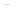 комната  раздевальная комната 	   умывальная  комната    туалетная комната  3  Совместная деятельность педагога и детей, самостоятельная деятельность детей Информационнопросветительское взаимодействие с родителями.  Необходимое оборудование для самостоятельной игровой деятельности детей; уголки развивающих игр; уголки для самостоятельной продуктивной деятельности; физкультурные уголки; книжные уголки и библиотеки; экологические и трудовые уголки; материалы для театральной деятельности; место для уединенных игр детей. Информационный уголок, выставки детского творчества.  Спальное помещение  3 Отдых детей.  Закаливающие процедуры после сна.  Спальная мебель. Физ. оборудование для закаливающих процедур после  сна: ребристая дорожка; массажные коврики   Площадки для прогулки  3 Прогулка, динамическая прогулка, игры.  Обеспечение безопасных условий для спортивных и подвижных игр, природоведческой деятельности, досуга, праздников. Природный ландшафт.  Кабинет завхоза   1  Пятиминутки, замена битой посуды, выдача моющих средств   Документация, оргтехника  Программа музыкального воспитания детей дошкольного  возраста  Коренева Т.Ф. “В мире музыкальной драматургии” – М., Владос”, 1999г.  Радынова О.П. Музыкальные шедевры. Авторская программа и методические рекомендации. – М., “Издательство ГНОМ и Д”,  2000г. –(музыка для школьников и младших школьников)  Образовательная область  Уровень выполнения в %  Уровень выполнения в %  Образовательная область  2012-2013 учебный год  2013-2014 учебный год  Физическая культура  В+С  86  84,4%  Физическая культура  Н  14  15,6%  Здоровье  В+С  92  90%  Здоровье  Н  8  10%  Безопасность  В+С  91  91%  Безопасность  Н  9  9%  Социализация  В+С  87  86%  Социализация  Н  13  14%  Труд  В+С  93  93%  Труд  Н  7  7%  Познание  В+С  85  85%  Познание  Н  15  15%  Коммуникация  В+С  85  84%  Коммуникация  Н  15  16%  Чтение художественной литературы  В+С  89  85%  Чтение художественной литературы  Н  11  15%  Художественное творчество  В+С  88  89%  Художественное творчество  Н  12  11%  Музыка  В+С  86  86%  Музыка  Н  14  14%  Общий уровень выполнения программы  В+С  88%  90%  Общий уровень выполнения программы  Н  12%  10%  Учебный год  Степень адаптации ( 	%) 	  Степень адаптации ( 	%) 	  Степень адаптации ( 	%) 	  Учебный год  Легкая  Средняя  Тяжелая  2012-2013  74  20  6  2013-2014  85  12  3  Года  1 группа здоровья  2 группа здоровья  3 группа здоровья  2012-2013  31%  67%  2%  2013-2014  28,5%  71,5%  -  Года  1 группа здоровья  2 группа здоровья  3 группа здоровья  2012-2013  29%  68%  3%  2013-2014  35%  63%  2%  КАТЕГОРИЯ  2012-2013  2013-2014  практически здоровы  100%  100%  с хроническими заболеваниями  0%  0%  дети-инвалиды  0%  0%  дети с пониженным весом  -  -  Критерии  2013-2014гг.  Общее количество семей  35Из них полных  32неполных  3Многодетных  6Проблемных  2  Опекунство  1  Образовательный уровень родителей  35Оба родителя имеют высшее образование  21 высшее- 1 среднее специальное  2 Оба родителя имеют среднее специальное образование  181 среднее специальное – 1 общее  4 Оба родителя имеют среднее образование  9Социальный состав  35 Служащие  3  интеллигенция  -  Рабочие  21Специалисты4Неработающие  10Образовательная услуга  2013-2014  Учебный год  2014-2015  Учебный год  Логопедическая служба  +  +  Психологическая служба  +  +  Группа выходного дня  +  +  Оздоровительное плавание  (бассейн)  +  +  Занятия по ритмике  +  +  Подготовка детей к школе  +  +  Изостудия  +  +  Театральная деятельность  +  +  Новые вариативные формы для детей раннего возраста (будущих воспитанников), ГКП  +  +  